OBJECTIVE :To pursue a career that offers me an opportunity to demonstrate my initiative; challenging the existing mindset and tackle problems head-on and work with within a progressive reputed organization where I can utilize all my skills and abilities in order to give a zenith to the organization and to my own perception and exposure.PROFESSIONAL EXPERIENCE:Aug 2013-June 2016Worked as IT Incharge and IT Instructor, Computer Operator with Services Public School & College Mardan (Pak).My Responsibilities:IT Incharge.IT Instructor. Class 3rd  to Class 8th All Networking Activities.Maintance of Compter Labs.PapersCompossing.Syllabus Compossing.Letter Typing.Documents Controler.Designing Flex and Book Cover Pages.Communication between teachers and parents.Data Entry and check and Revices Students Fee.Maintances of School Software and Entry of Student Fee and detail.Jan 2011-Jan 2013Worked as Computer Operator  with  The Educators Public School SMT Mardan (Pak).My Responsibilities:Papers Compossing.Letter Typing.Documents Controler.Designing Flex and Book Cover Pages.Communication between teachers and parents.Sept 2010-Jan 2011Worked as Computer Operator  with Services Public School & College Mardan (Pak).My Responsibilities:Papers Compossing.Syllabus Compossing.Letter Typing.Documents Controler.Designing Flex and Book Cover Pages.Communication between teachers and parents. April 2006 – May 2010Worked as Field Support Technician  with LINKdotNET Pvt Limited.My Responsibilities:Costumer and pPublic Relation in Market.Costumer Services and Data Entry Data Revoery.Configuring and Identifying issues on Routers.LAN , WLAN & WAN Configurations.Configurations of Network Printers.Configuration of WAN Equipment.Managing and Resolving Network Issues.PROFESSIONAL EDUCATION:Oct 21, 2014– In Progress                       B.S Computer Science (in Progress)                                                                  VIRTUAL University of Pakistan 	     recognition from the Higher Education Commission,                                                                  Pakistan.                                                                              Aug 2007 – Aug 2008                             D.I.T. Information Technology.                                                                   Skill Development Council Peshawar                                                                                                                                                Khyber PakhtunKhwa C/O Govt. Technical Training.                                        
May 2004 – May 2007                             F.A Faculty of Arts                                                                 Board of Intermediate and Secondary Education Mardan.                                                                                                                                              recognition from the Higher Education Commission, Pakistan.PROFESSIONAL TRAININGS:Computer NetworkingInstalling software and hardware.Ms Office (97,2003,2007)TECHNICAL SKILLS:Office softwares: Ms Office 2003/2007/2013, Ms Excel,Outlook Configuration.Installations (MS Dos, Windows 98, 2000 , XP, Vista, Win 7, Win 8.1 , Win 10)MS. Office  (Word, Excel, PowerPoint, & Access)Installing software and hardware.Internet and Internet ExploreCorel Draw 9, Adobe Photo Shop , Inpage Page LAN (Local Area Networking) WAN (Wireless Area Network)WAN(Wide Area Networking) Router Configuration  PERSONAL INFORMATION: 
Date of birth:	            April 16th 1981Nationality:	            Pakistani.Sex:		            Male.Marital Status:                    SingleLanguages:                          English, Urdu, Job Seeker First Name / CV No: 1799166Click to send CV No & get contact details of candidate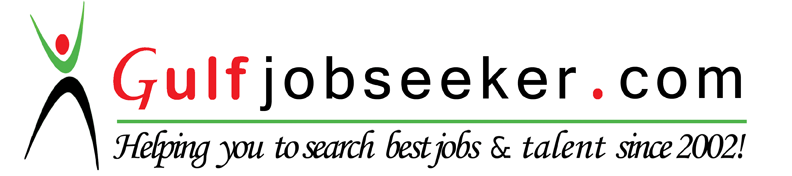 Kashif Naseer